「親プロ」講座の様子　投稿フォーム市町担当課・ファシリテーターの皆様，「親プロ」講座の様子をお寄せください！広島県立生涯学習センターでは，皆様から寄せられた活動情報をホームページ「ぱれっとひろしま」に掲載しています。「親プロ」講座がより多くの方に受講してもらえるものとなるよう，是非御協力をお願いします！投稿方法	このフォームをメールで広島県立生涯学習センターまで送付してください。メールアドレス sgcshinkou@pref.hiroshima.lg.jp※ＦＡＸ・郵送の場合FAX　 082-248-8840郵送　〒730-0052 広島市中区千田町三丁目7番47号広島県立生涯学習センター 振興課「親プロ」講座担当宛令和　　年　　月　　日記入１教材番号・プログラム名教材番号：プログラム名：２実施期日令和　　年　　月　　日（　　）　午前・午後　　：　　～　　：　　３実施場所４実施機関・団体等５参加者数親　　名，子　　名，親子　　組，その他：　６ファシリテーターのお名前・御所属７講座の様子（講座の流れ，アイスブレイクの内容，使用した教材，参加者から出た質問や意見，グループワークのときの雰囲気，工夫した点やアイデアなど，これから講座に参加してみようと考えている方や他のファシリテーターの方の参考になるよう具体的に記入してください。また，講座の様子が分かる写真を貼り付けてください。）７講座の様子（講座の流れ，アイスブレイクの内容，使用した教材，参加者から出た質問や意見，グループワークのときの雰囲気，工夫した点やアイデアなど，これから講座に参加してみようと考えている方や他のファシリテーターの方の参考になるよう具体的に記入してください。また，講座の様子が分かる写真を貼り付けてください。）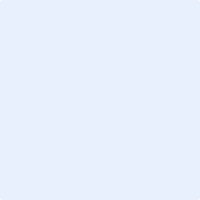 ８参加者の声・・・９ファシリテーターの感想・・・10この投稿についてセンターからお問い合わせする際の御連絡先御担当者のお名前・御所属：お電話：FAX：メールアドレス：